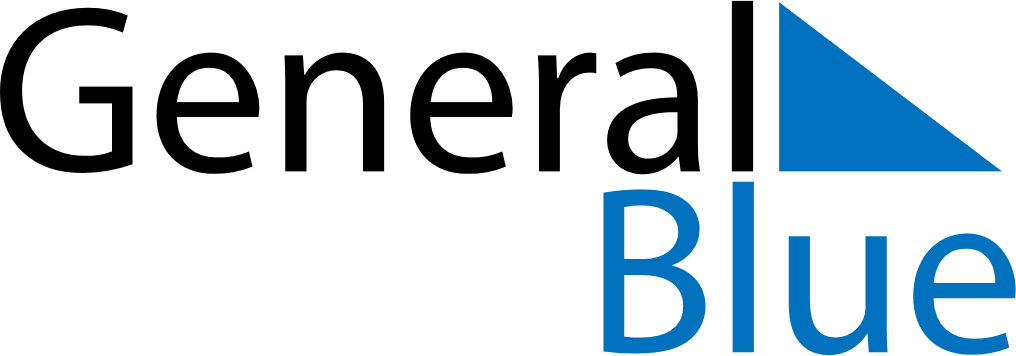 January 2018January 2018January 2018January 2018SwedenSwedenSwedenMondayTuesdayWednesdayThursdayFridaySaturdaySaturdaySunday12345667New Year’s DayTrettondagsaftonEpiphanyEpiphany89101112131314Tjugondag KnutTjugondag Knut15161718192020212223242526272728293031